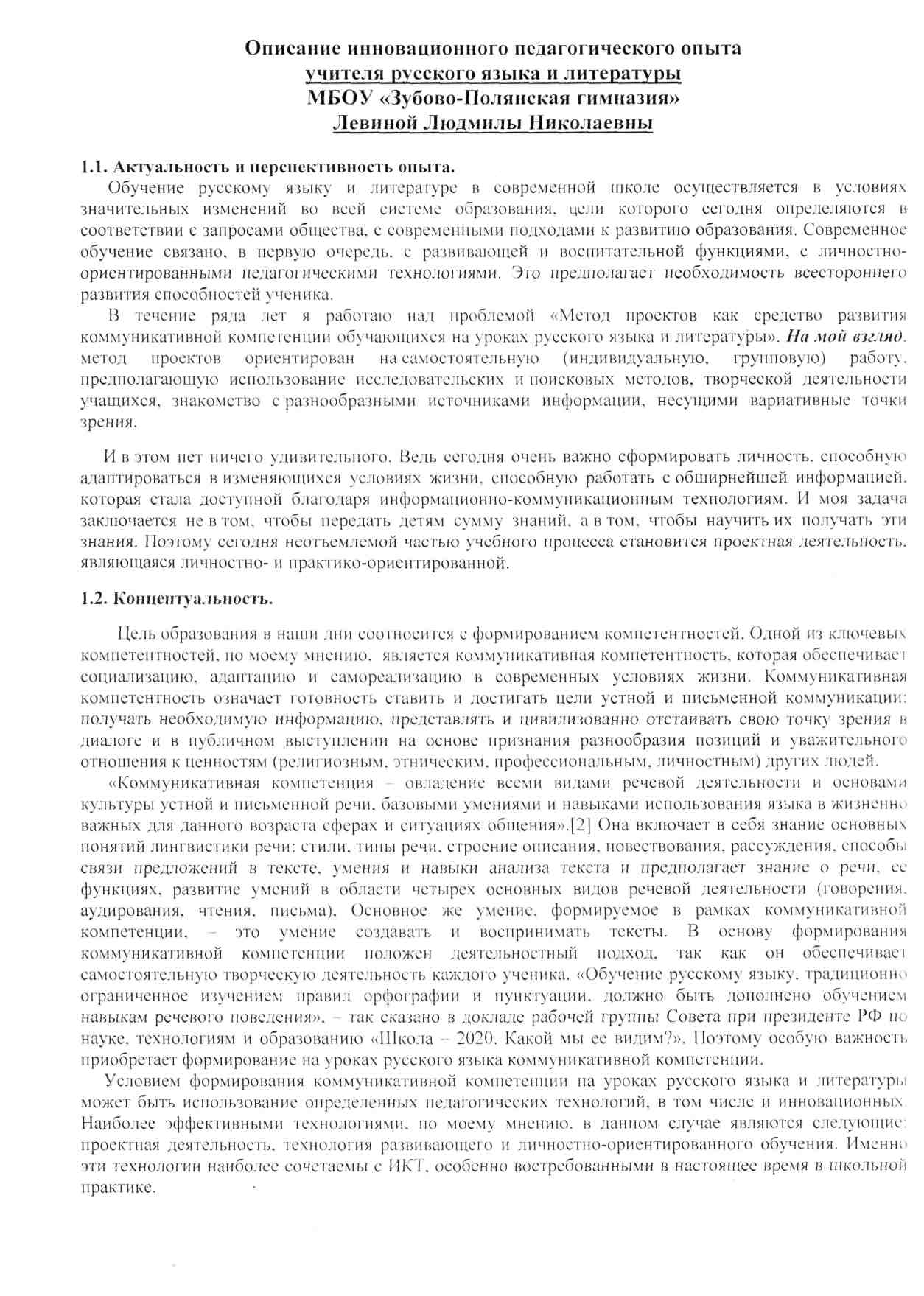 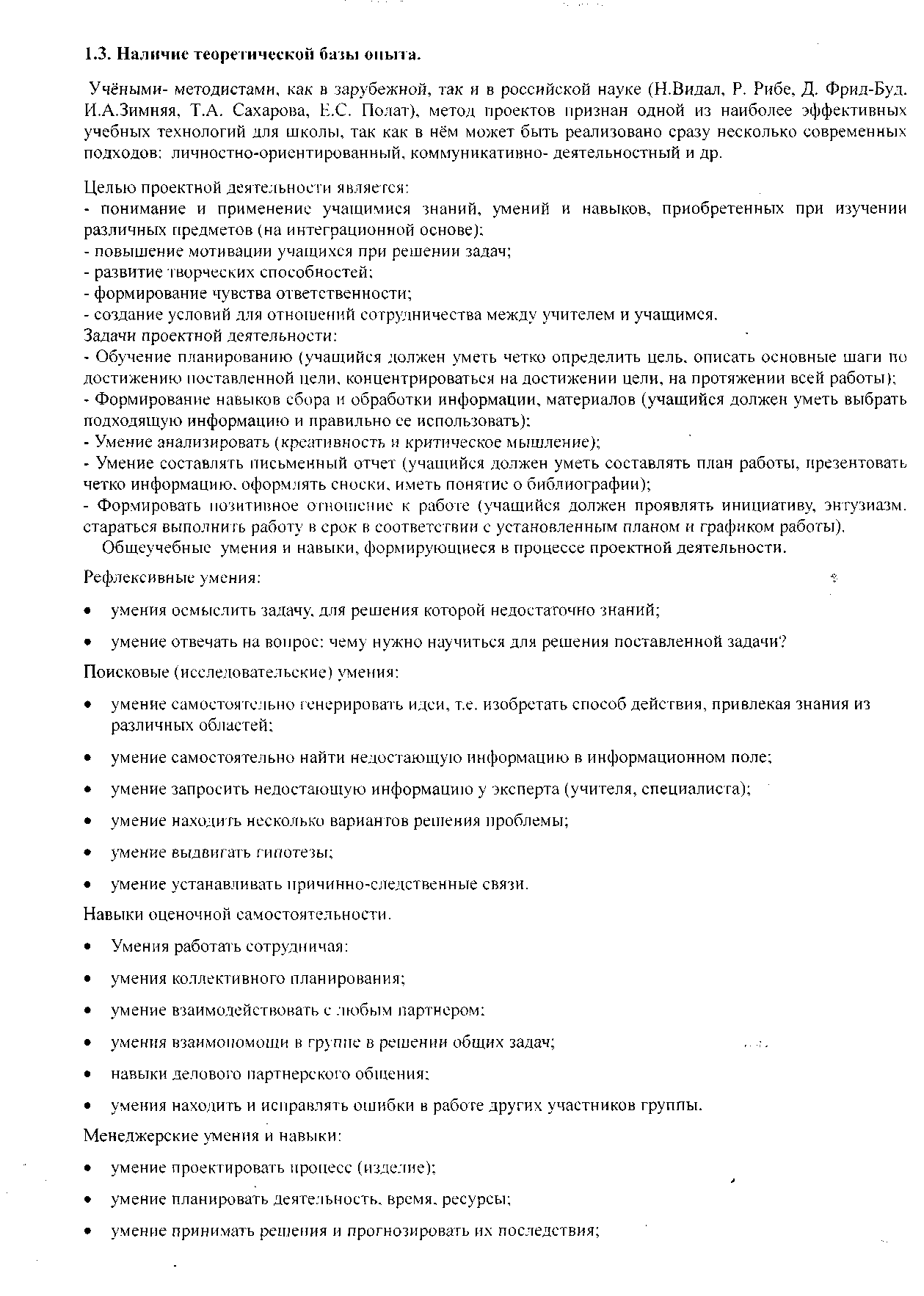 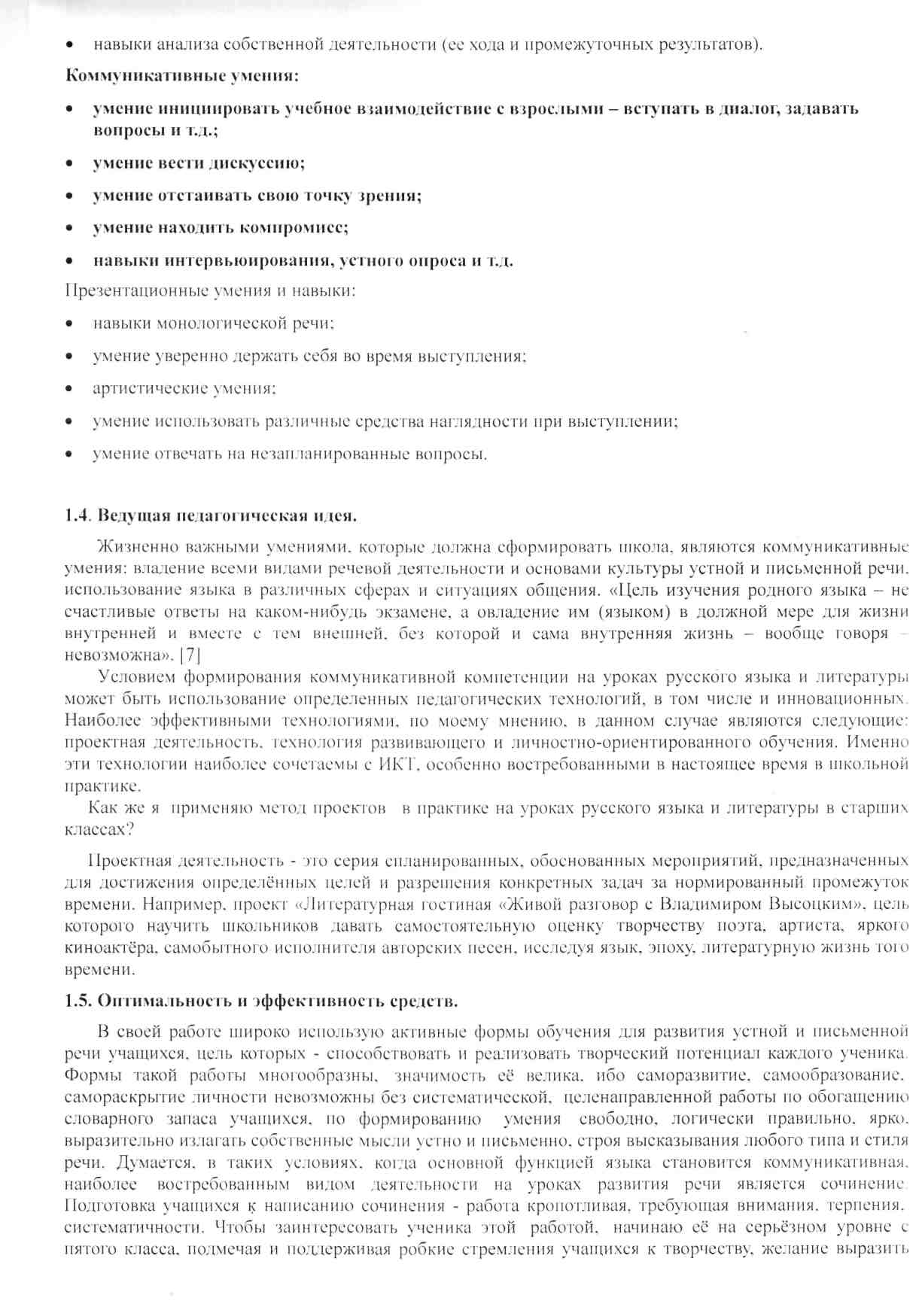 8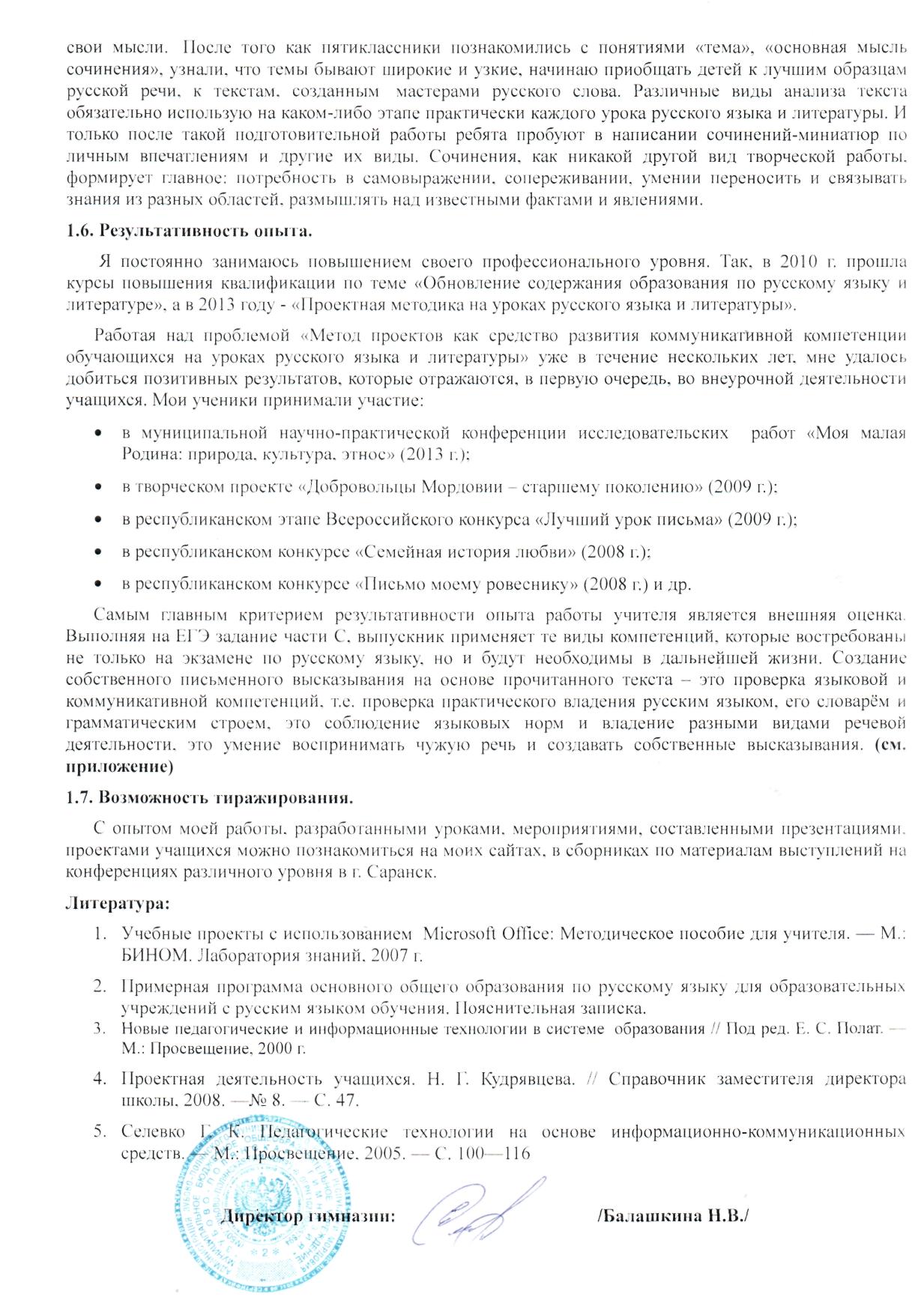 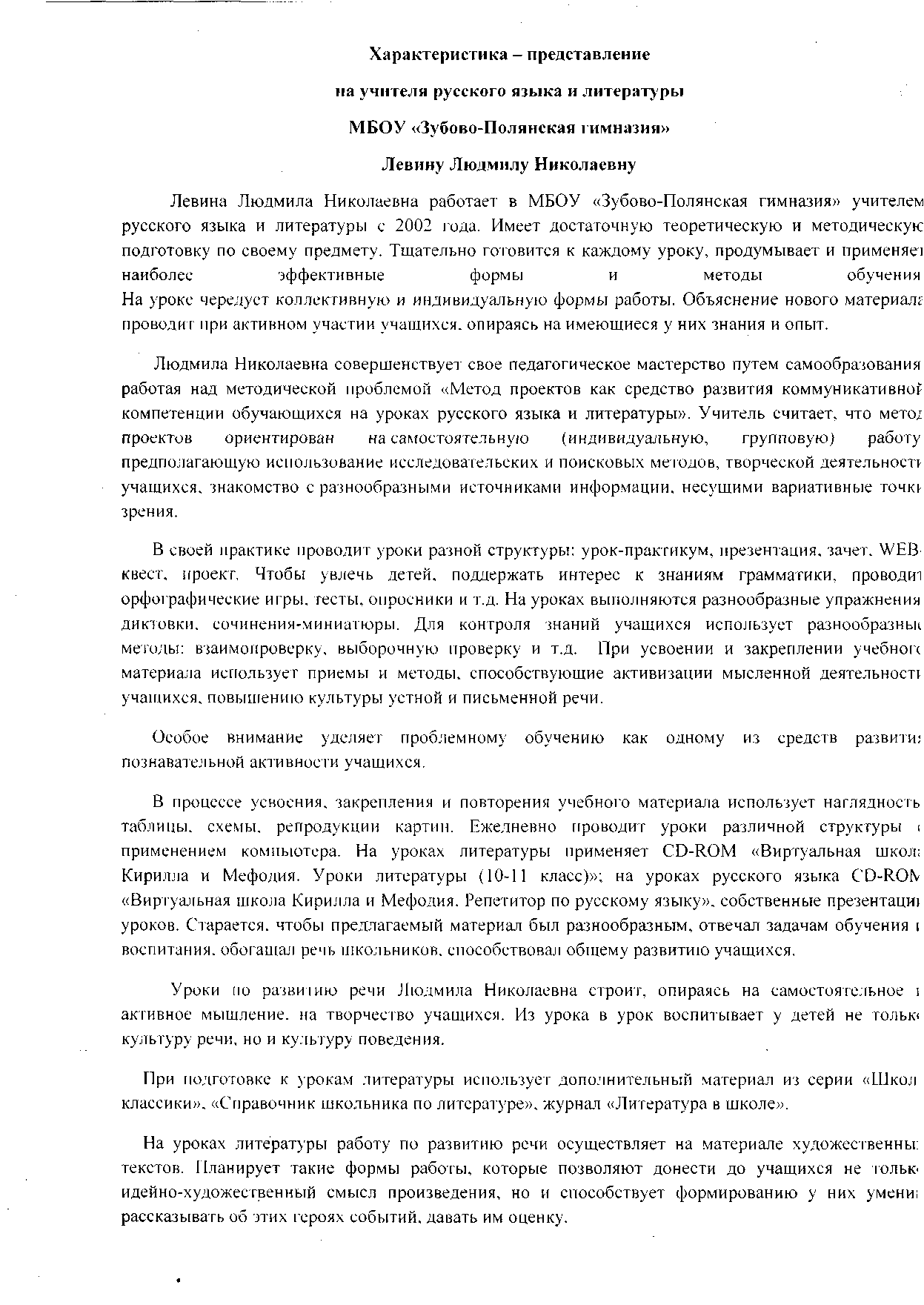 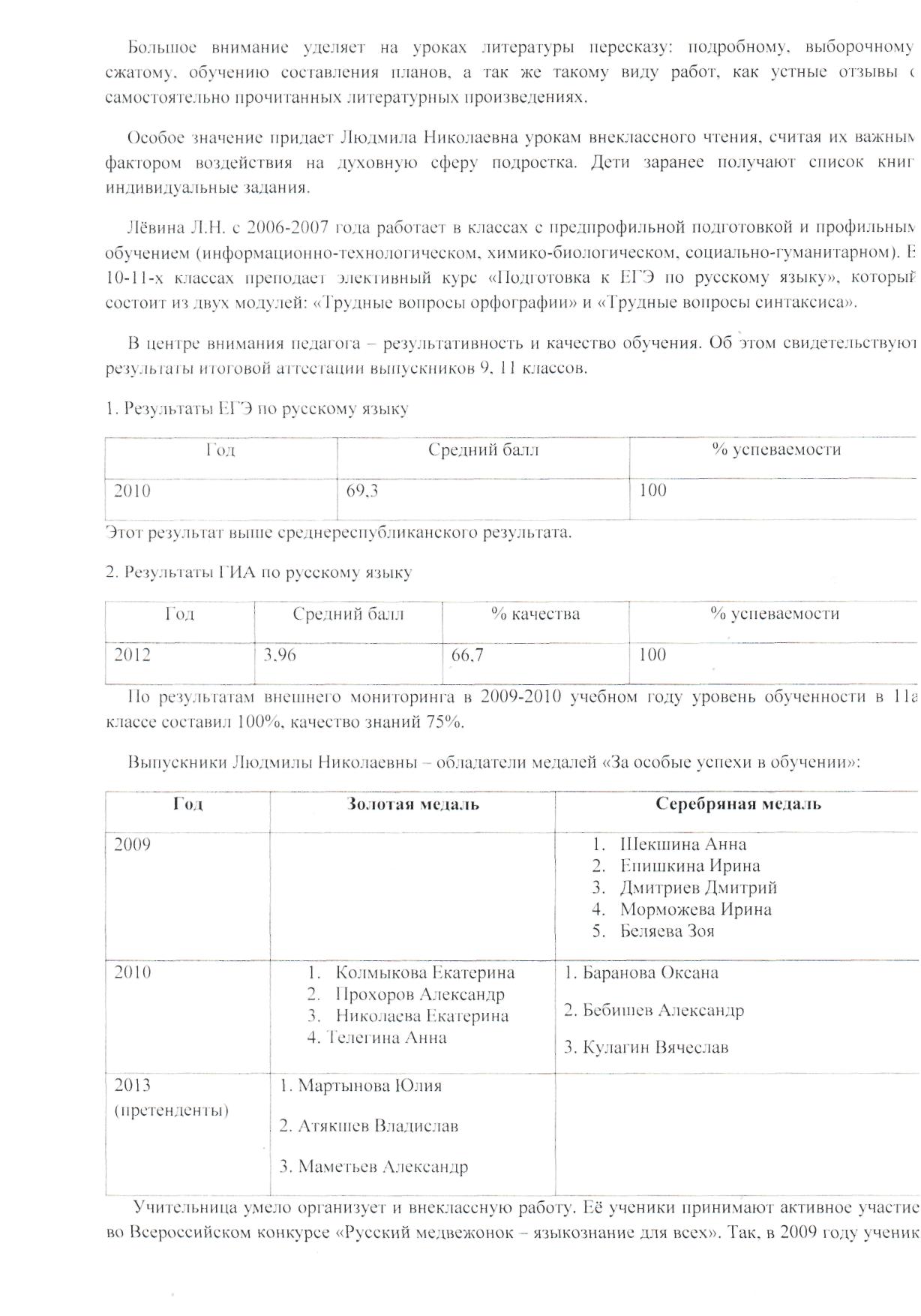 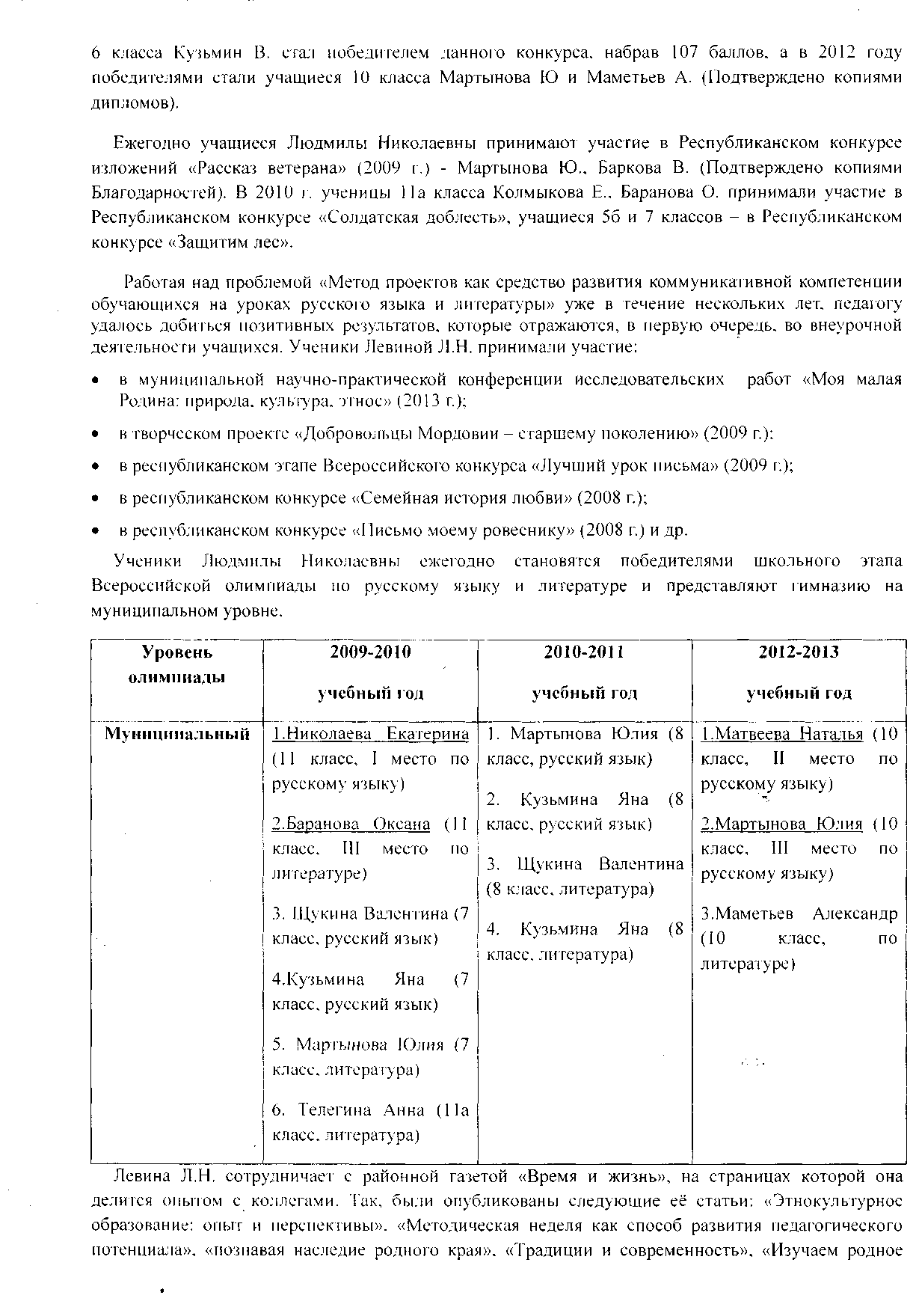 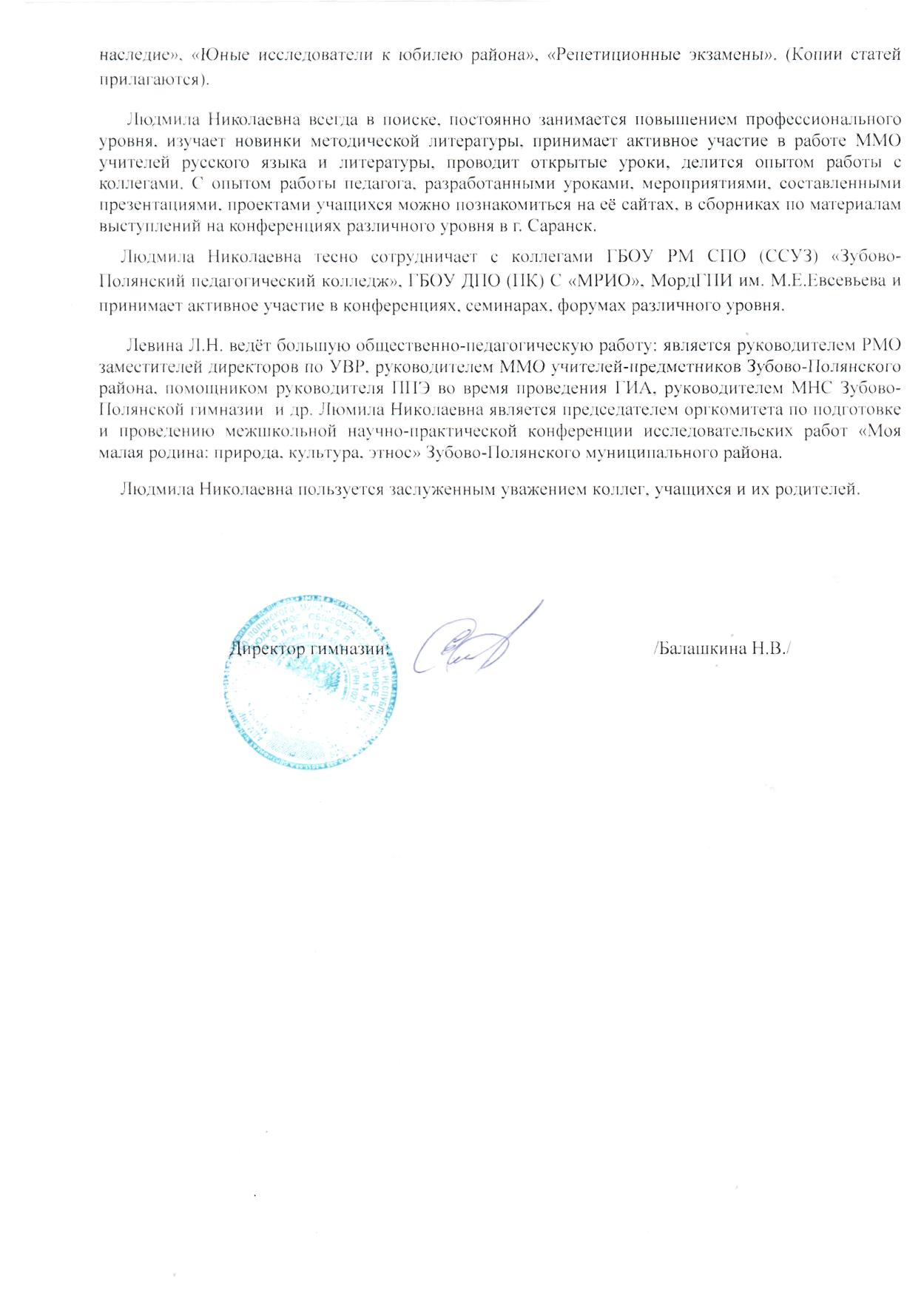 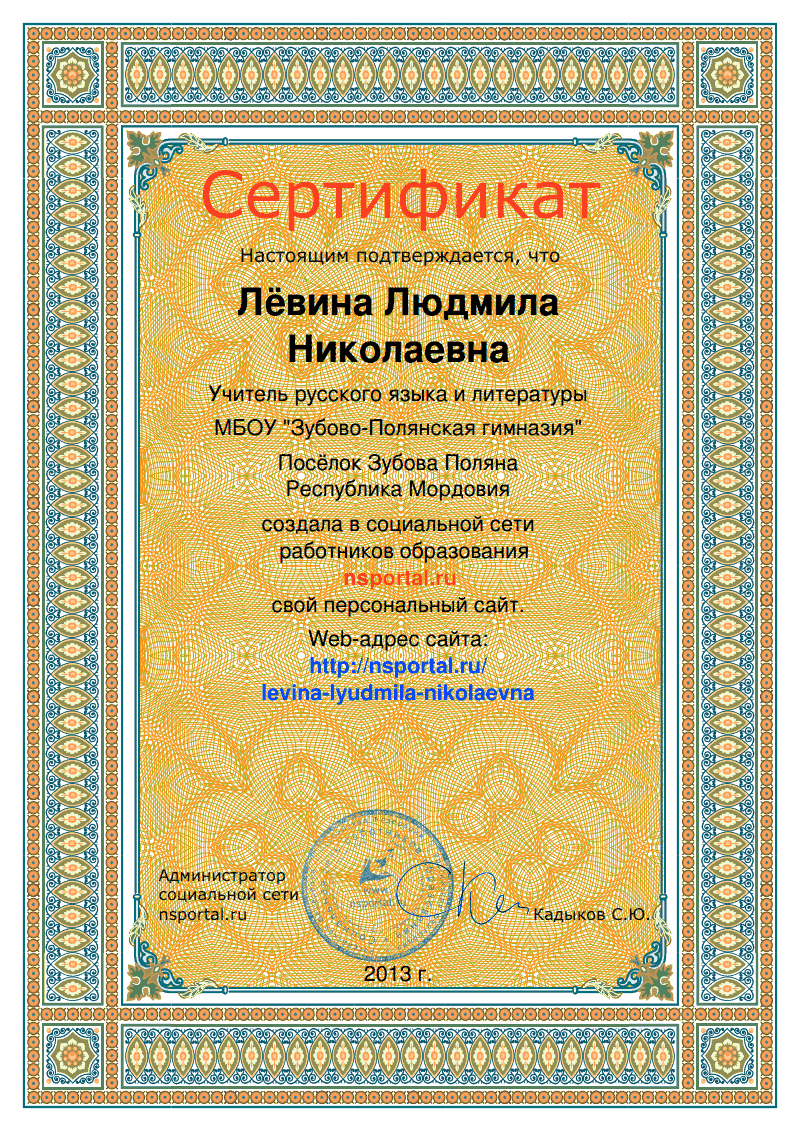 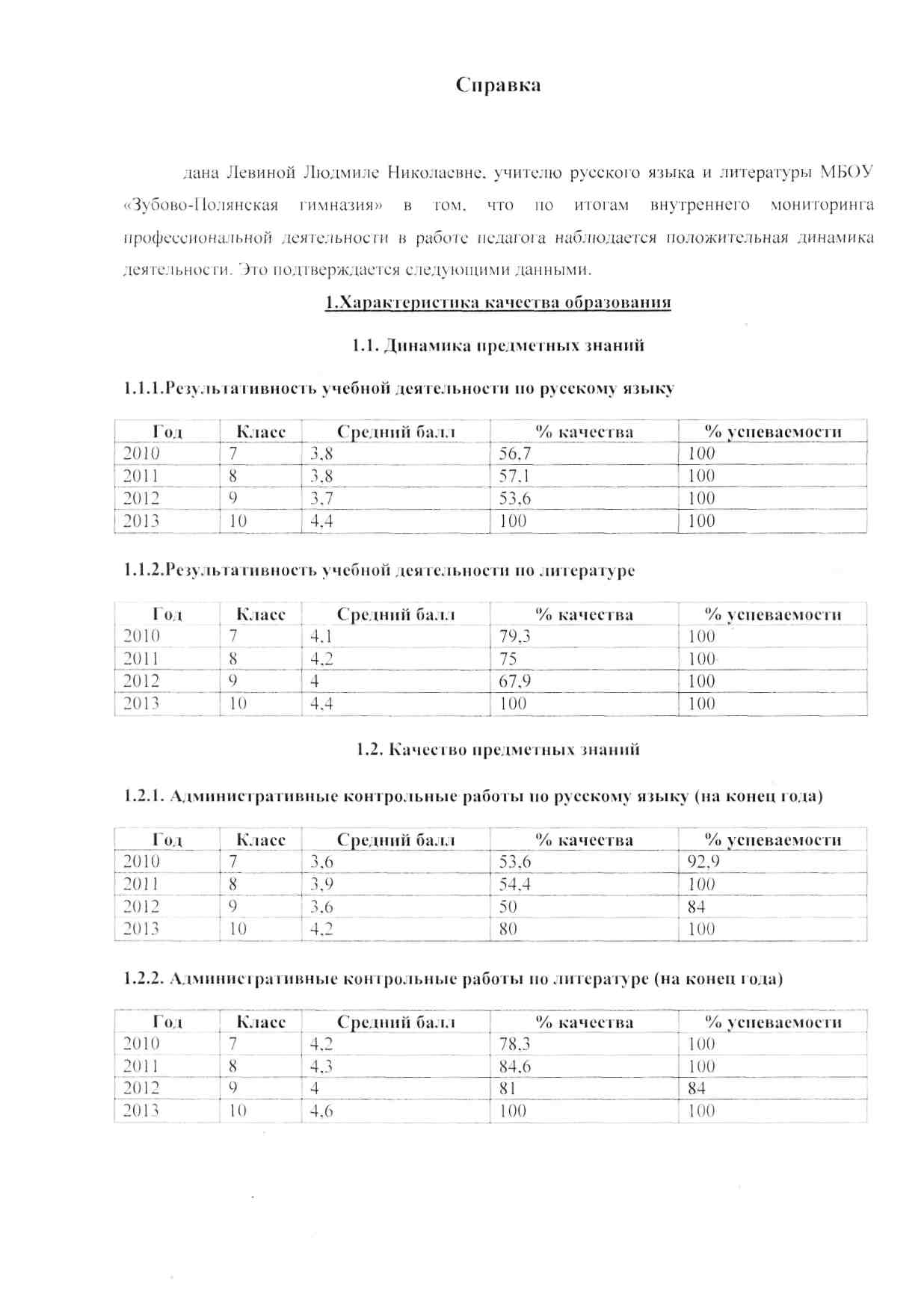 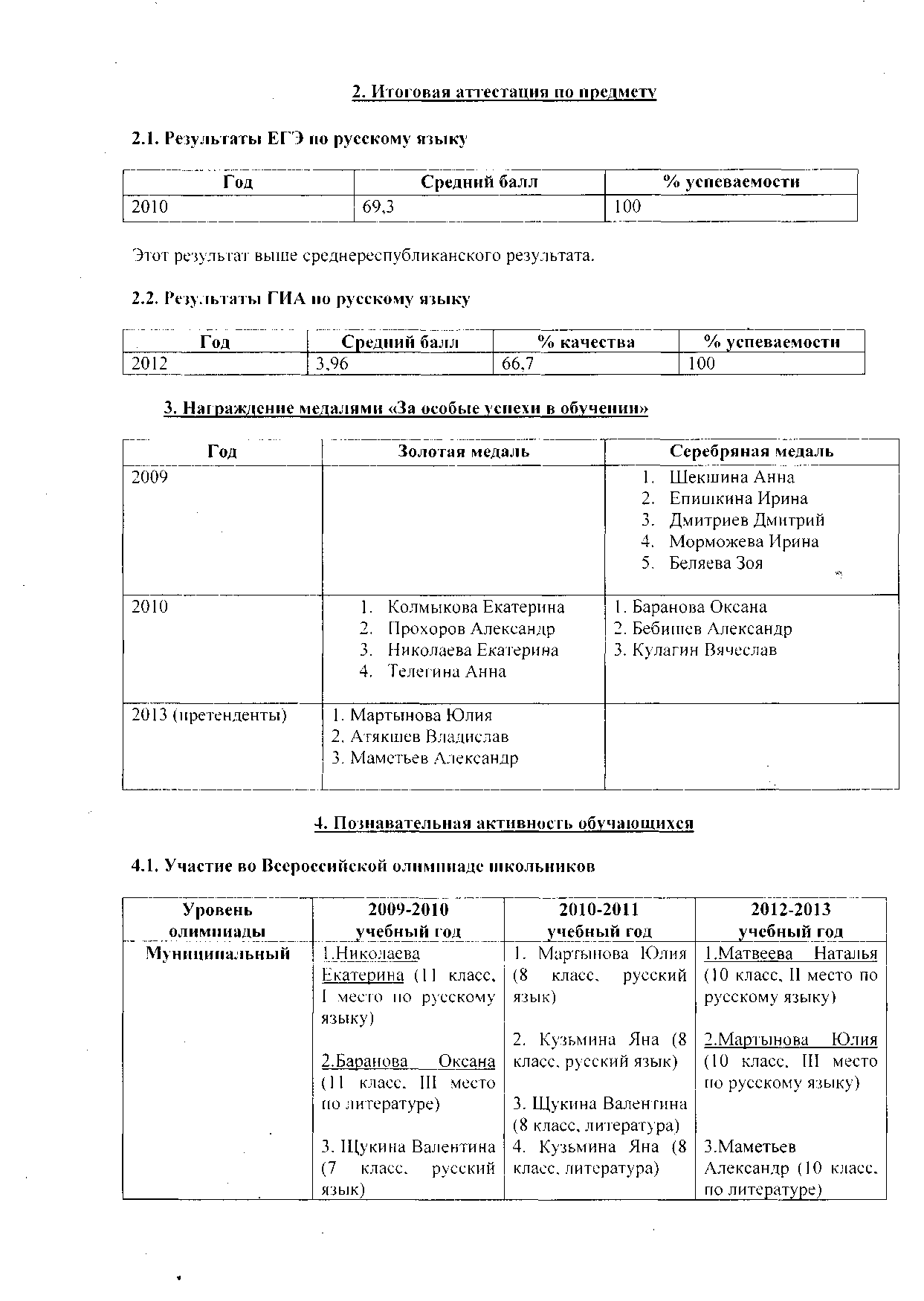 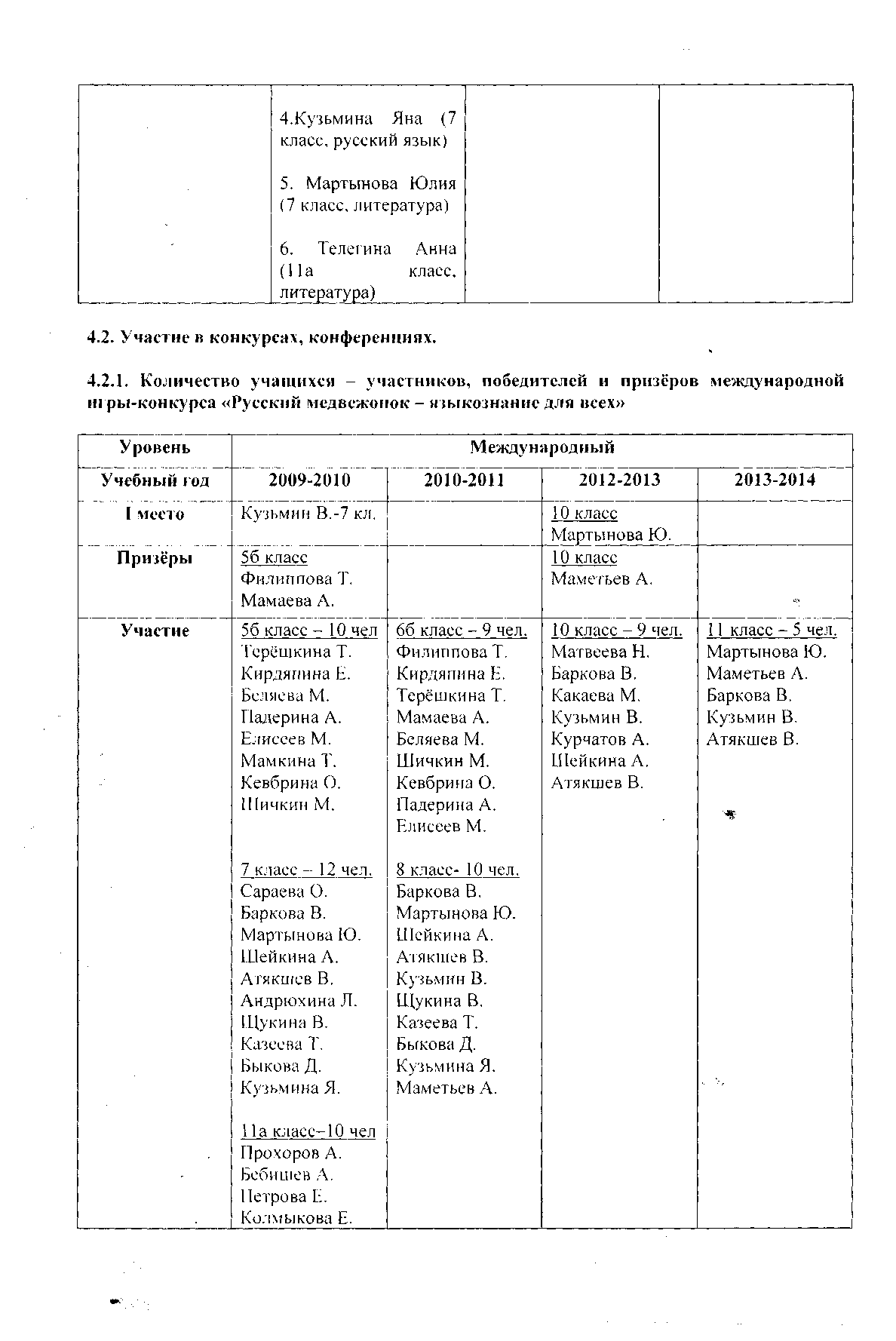 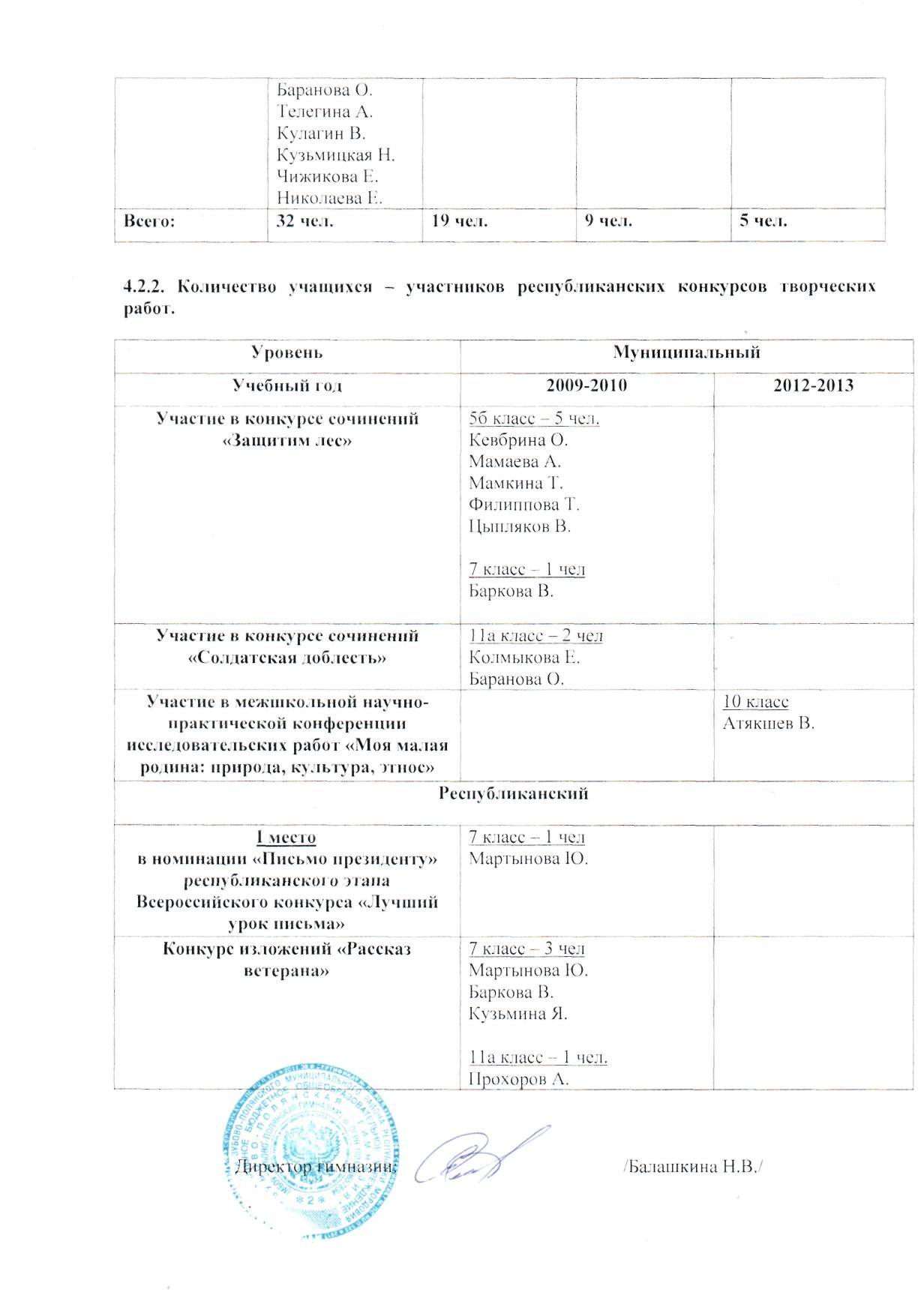 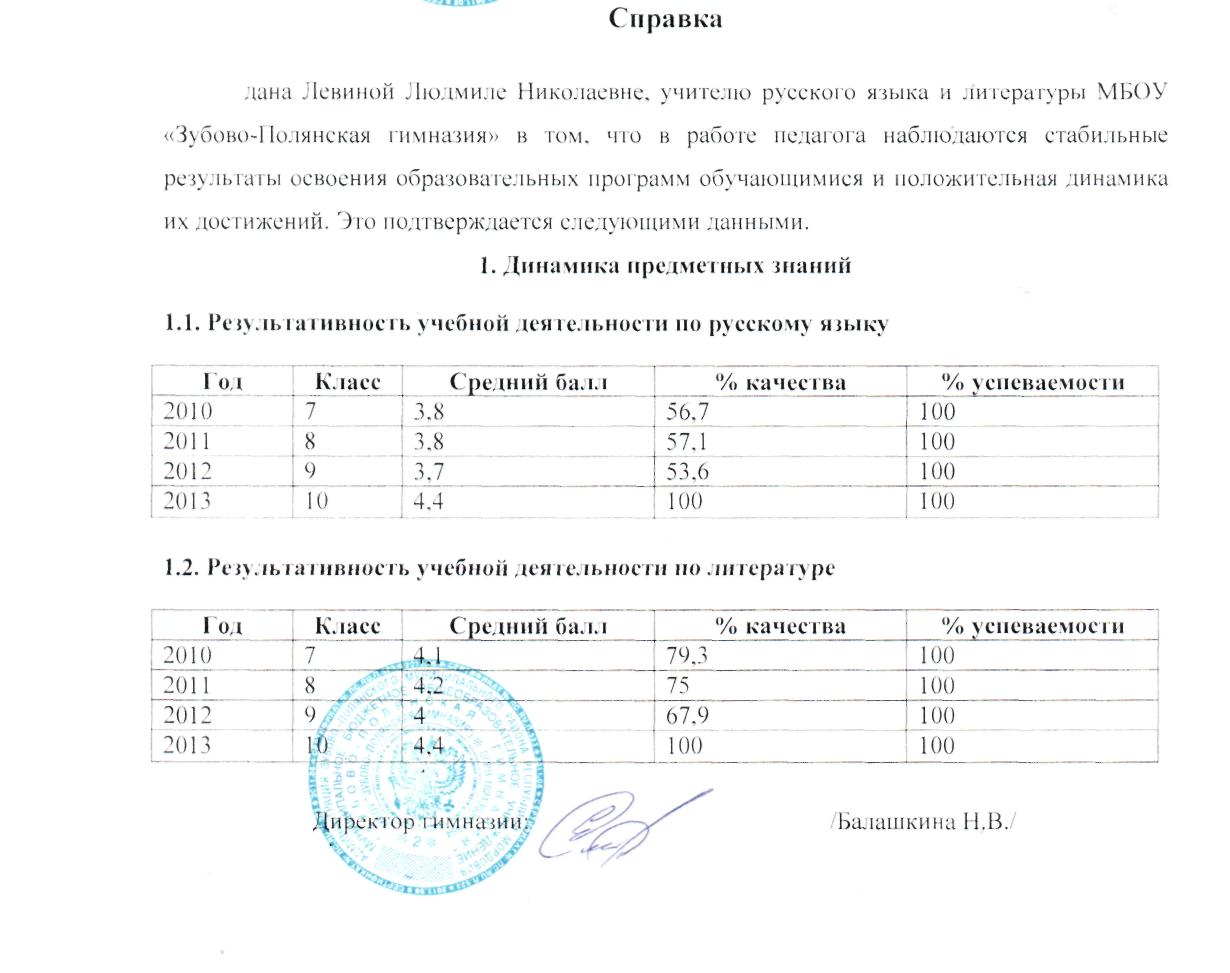 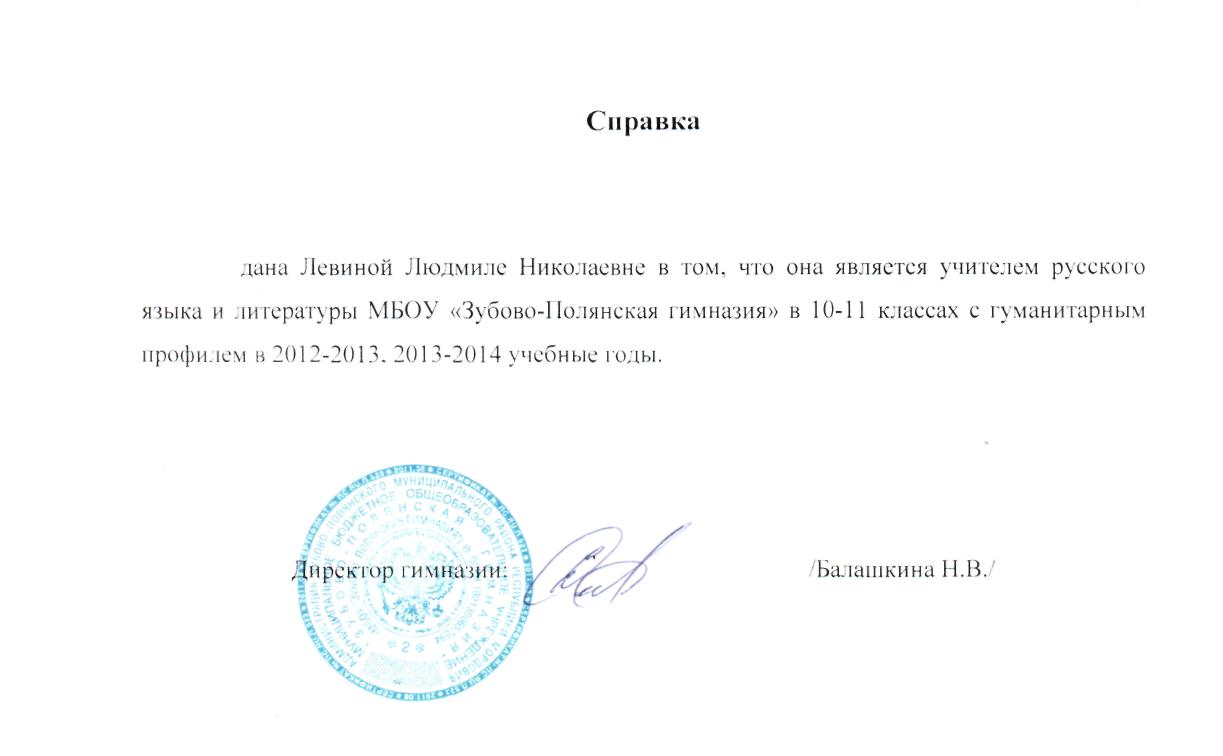 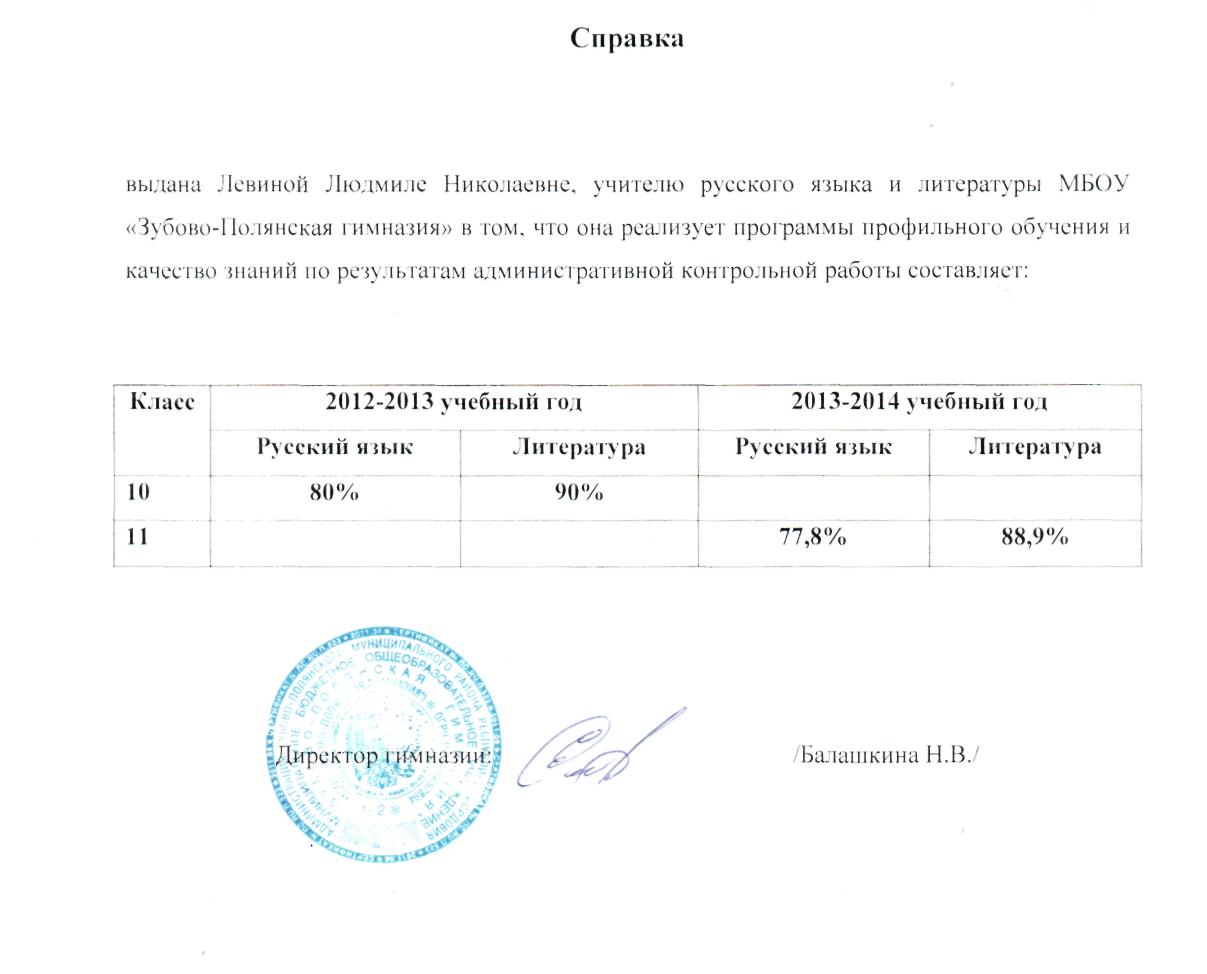 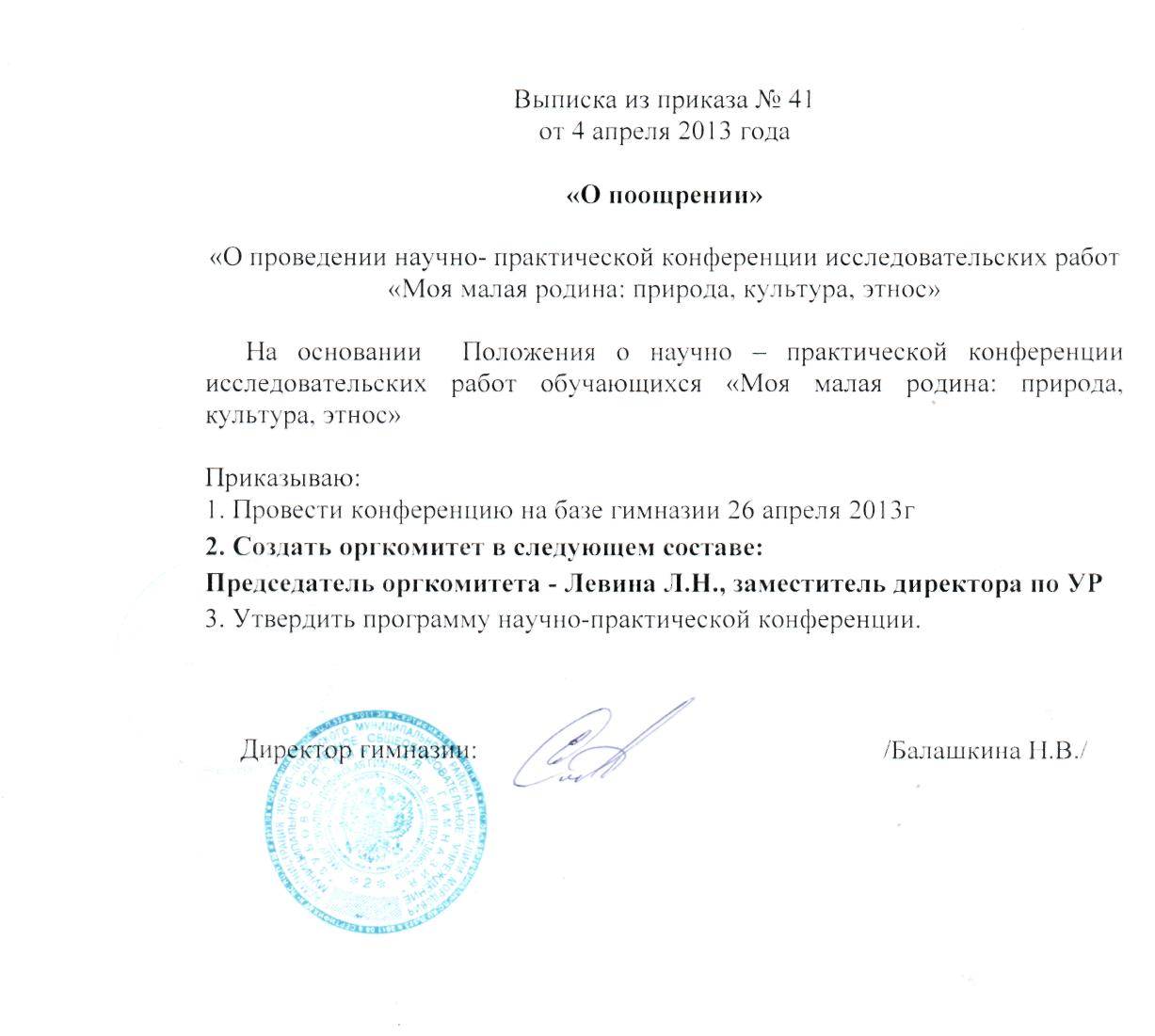 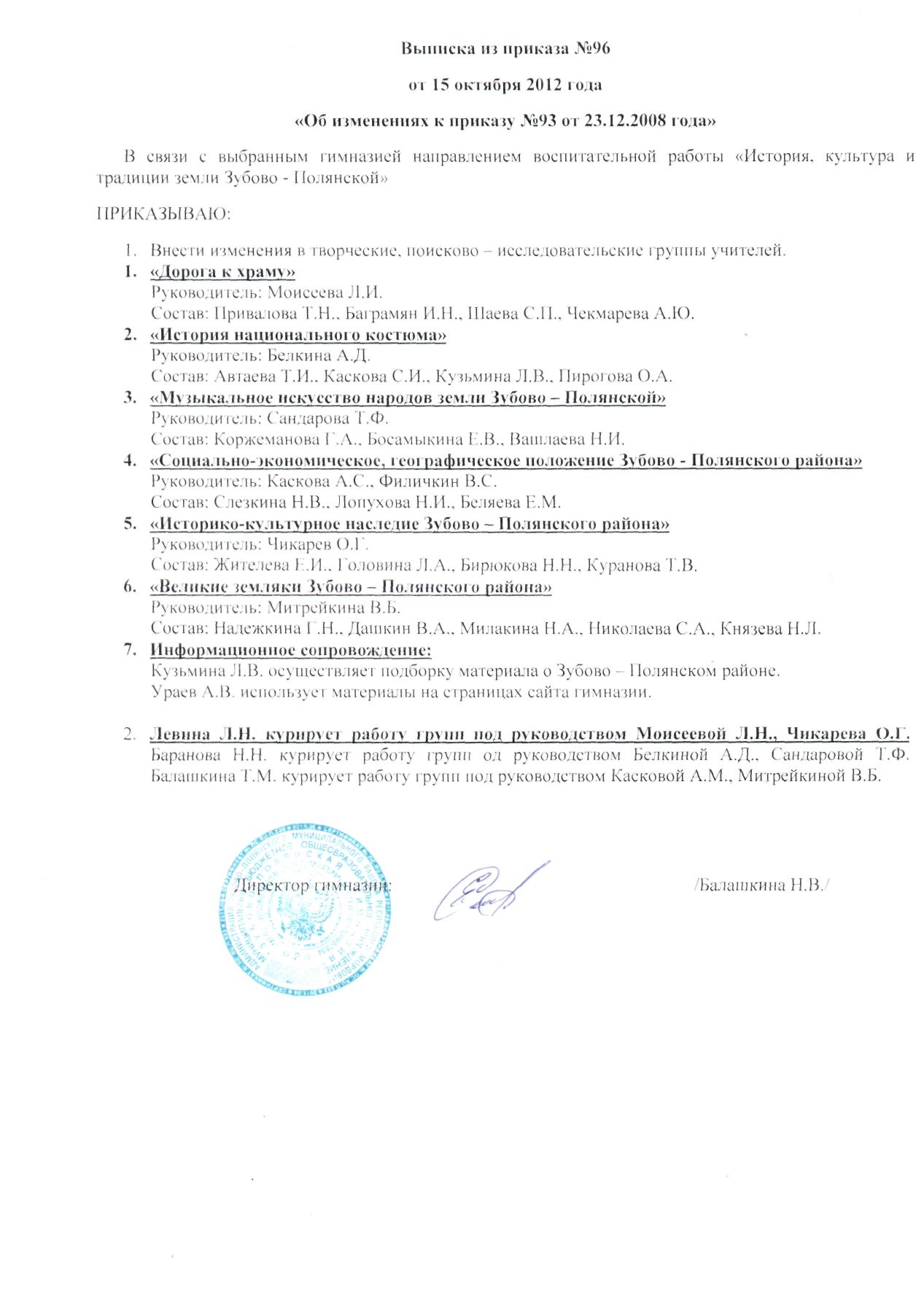 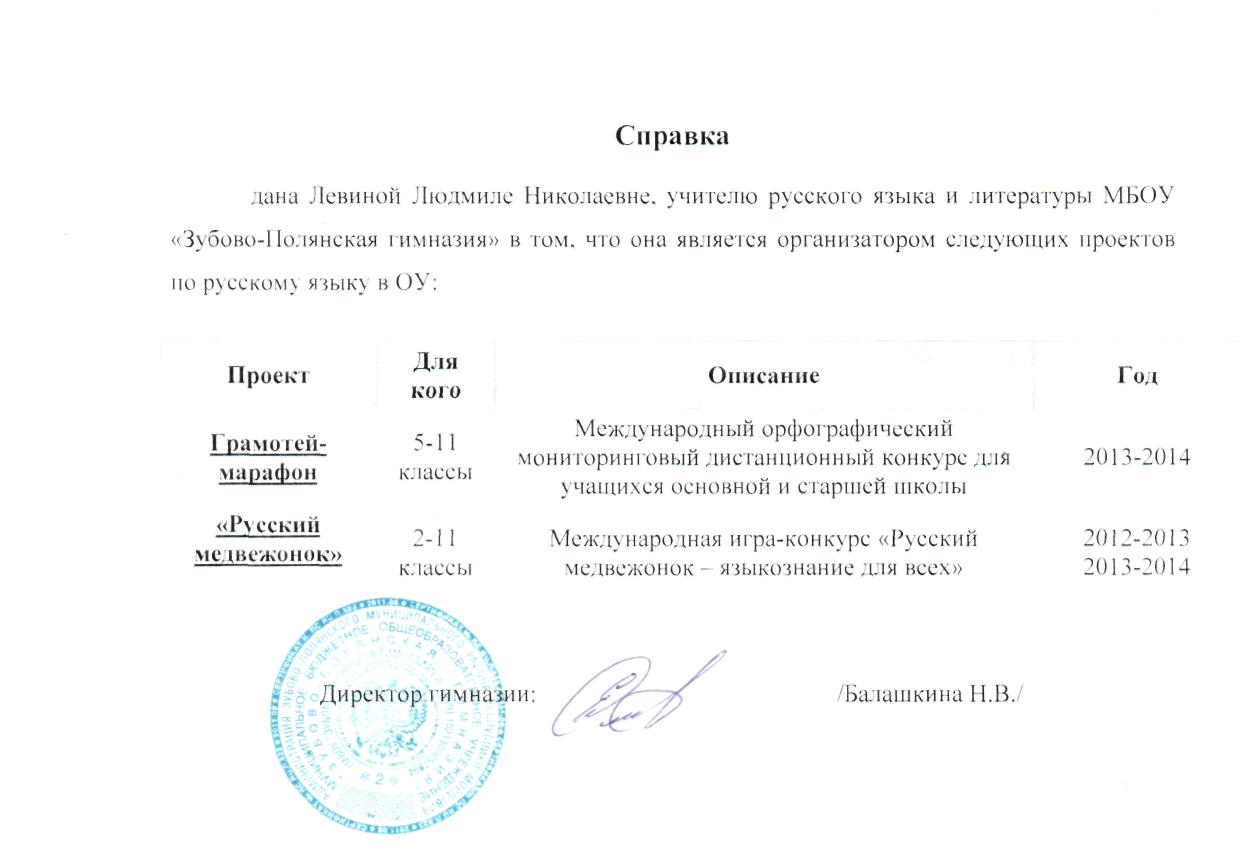 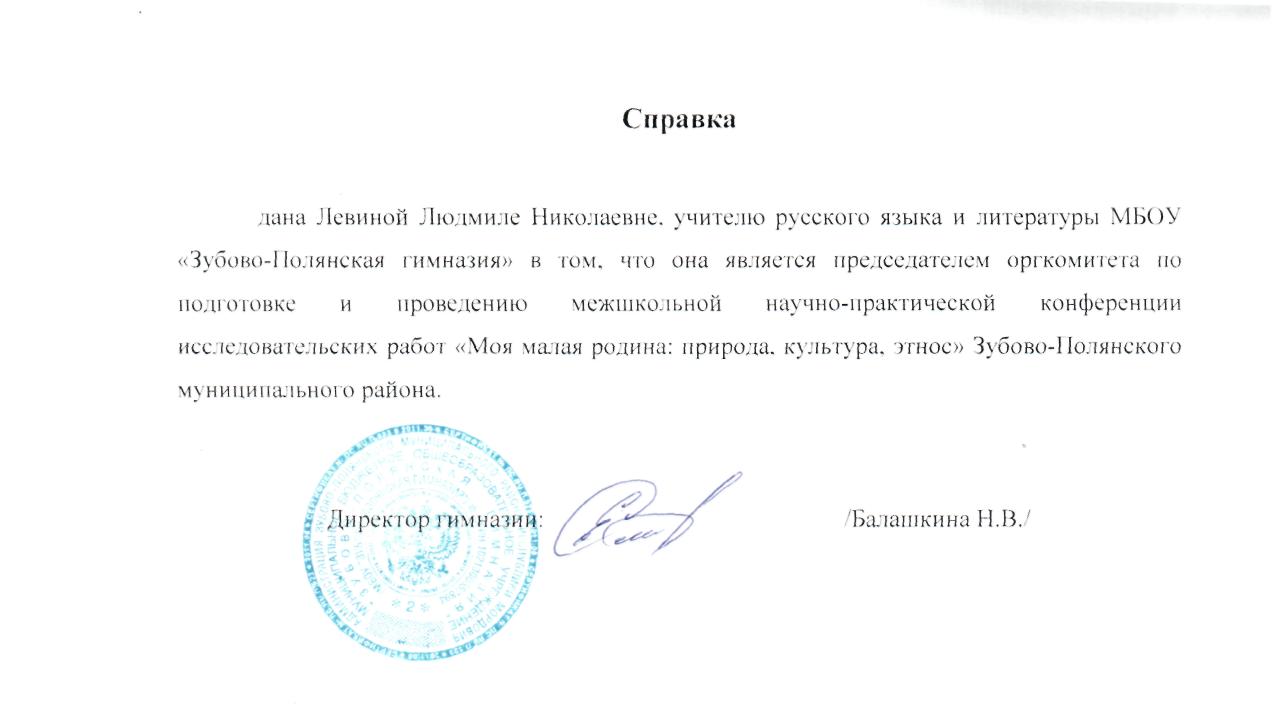 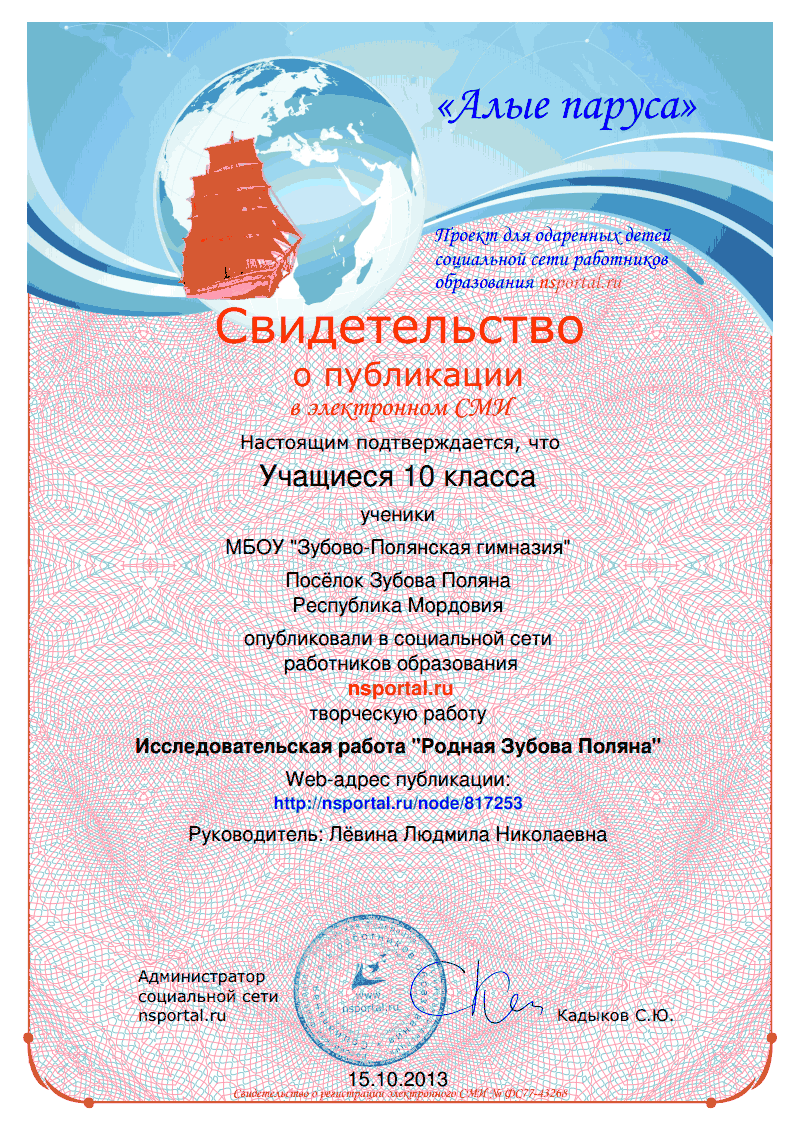 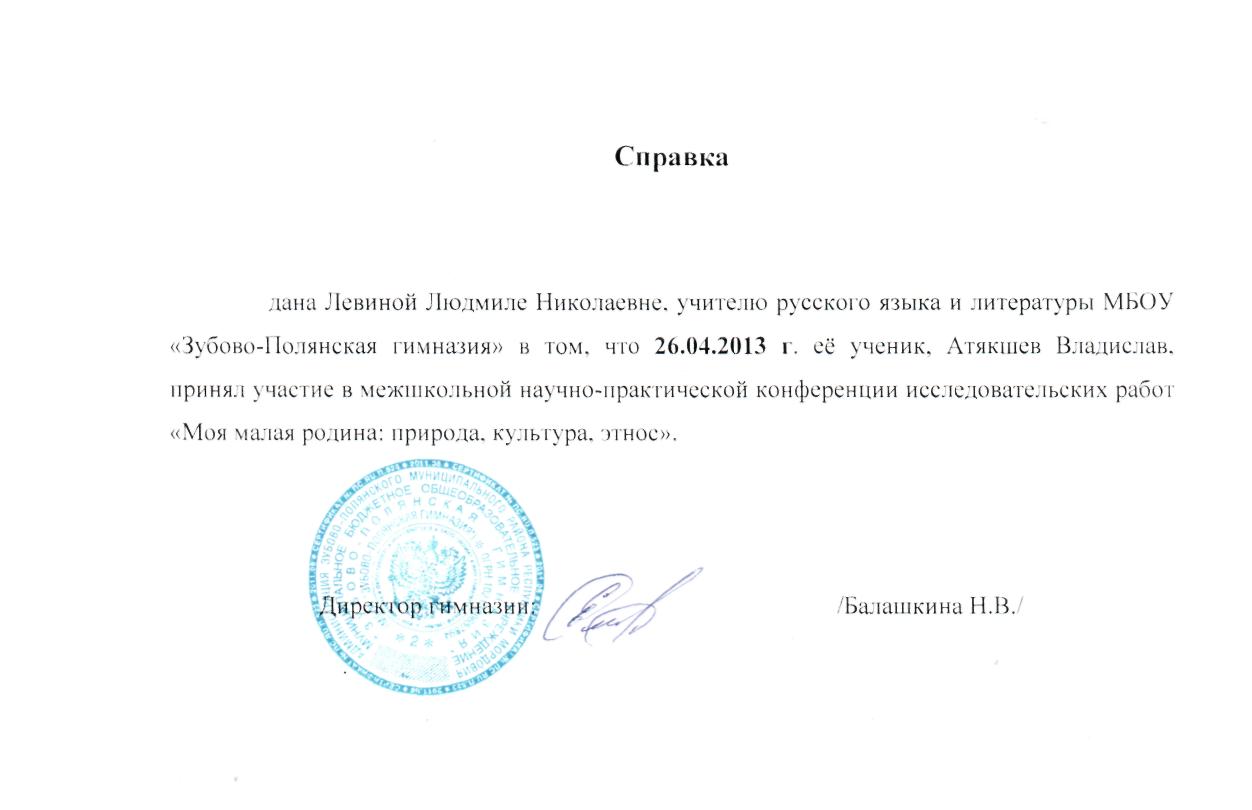 